Разработка сценария учебного занятия по предмету «Обучение грамоте (чтение)» в 1-ом классе на тему «Слово и предложение».Исаева К. В.Учитель начальных классовГБОУ гимназии №406г. ПушкинТип урока:комбинированный урокТип урока:комбинированный урокАвторы УМК: Л. Ф. Климанова, С. Г. Макеева.Авторы УМК: Л. Ф. Климанова, С. Г. Макеева.Цели урока: формировать представление о предложении и его функции в речи, о роли слова в речи. Закреплять умения выполнять звуковой анализ слов; распознавать ударный звук в словах.Цели урока: формировать представление о предложении и его функции в речи, о роли слова в речи. Закреплять умения выполнять звуковой анализ слов; распознавать ударный звук в словах.Планируемые образовательные результаты (личностные, метапредметные, предметные):Личностные: управление своим настроением, умение выражать эмоции, проявлять старательность. Понимать и ощущать эмоциональное состояние окружающих, и с учетом этого строить с ними конструктивный диалог. Объяснять свои действия, проявлять в ситуациях такие чувства, как доброжелательность, внимательность.Метапредметные: умение оценивать правильность выполнения учебной задачи, собственные возможности ее решения; учиться работать самостоятельно, контролировать свою деятельность. Владение основами самоконтроля, самооценки, принятия решений и осуществления осознанного выбора в учебной и познавательной деятельности.Предметные: умение понимать текст; умение воспроизводить и понимать прочитанное, выбирать правильную интонацию. Умение четко произносить звуки. Повторить, что такое слово, узнать, чем слово отличается от предложения. осознанное и произвольное построение речевого высказывания в устной и письменной форме. Узнать, что такое предложение, слово. Выяснить, какую функцию выполняет предложение в речи.Оборудование:Мультимедийный экран, проектор, доска магнитная, магниты.Образовательные ресурсы:Сайт образовательной системы Л.В. Занкова www.zankov.ruСказка о Царе Салтане А. С. Пушкин. http://narodstory.net/skazki-pushkin.php?id=7Азбука часть 1., М.: Просвещение, 2017 год. Л.Ф.Климанова, С.Г.Макеева.Картинки «репка». https://www.google.ru/search?q=картинки+репка&newwindow=1&client=opera&hs=PJE&tbm=isch&source=iu&ictx=1&fir=EAXElIo2twjorM%253A%252CeTW47hoMQHyaqM%252C_&usg=__TlbB-K96bX-GtzZkYq2Za8oHZJs%3D&sa=X&ved=0ahUKEwiExcTug6HYAhVqMZoKHeCDClsQ9QEIKjAA#imgrc=EAXElIo2twjorM:https://doshkolnik.net/fizkultminutki/fizminutka-belochka.htmlЭтап урокаВиды работы, формы, методы, приемыСодержание педагогического взаимодействияСодержание педагогического взаимодействияФормируемые УУДПланируемые результатыЭтап урокаВиды работы, формы, методы, приемыДеятельность учителяДеятельность учащихсяФормируемые УУДПланируемые результатыОрганизационный моментСловесное приветствиеРебята, я рада приветствовать вас на уроке, желаю вам всем успехов.Приветствуют учителя. Личностные: управление своим настроением, умение выражать эмоции. Понимать и ощущать эмоциональное состояние окружающих, и с учетом этого строить с ними конструктивный диалог. Метапредметные:организовывать рабочее место, настраиваться на познавательную деятельностьОрганизовать детей.Проверить готовность к урокуИгра «Поделись улыбкою своей»Ребята, поднимите зеленый круг, у кого отличное настроение. У кого хорошее-желтый, а у кого плохое – красный.А сейчас те ребята, у кого хорошее настроение скажут добрые слова тем, у кого плохое. Дети поднимают круги.Поднимают руку. Говорят добрые слова.Личностные: управление своим настроением, умение выражать эмоции. Понимать и ощущать эмоциональное состояние окружающих, и с учетом этого строить с ними конструктивный диалог. Метапредметные:организовывать рабочее место, настраиваться на познавательную деятельностьСоздать благоприятную атмосферу в классном коллективе.Артикуляционная разминкаКоллективная(Упражнение «уточка»).Вытянуть губы, сжать их так,  чтобы большие пальцы были под нижней губой, а все остальные на верхней губе. Вытягивать губы вперед , стремясь изобразить клюв уточки.Выполняют задания учителяЛичностные: проявлять старательностьРегулятивные: умение контролировать свою деятельность.Формирование у учащихся четкой дикции, умения правильно излагать речь (с учетом интонации)Дыхательная гимнастикаКоллективнаяВдох через нос. На выдохе воздух проходит толчками, прерывисто, короткими толчками, с короткими промежутками. В-ф-з-с.Выполняют задания учителяЛичностные: проявлять старательностьРегулятивные: умение контролировать свою деятельность.Формирование у учащихся четкой дикции, умения правильно излагать речь (с учетом интонации)Что мы сейчас произносили?ЗвукиЛичностные: проявлять старательностьРегулятивные: умение контролировать свою деятельность.Формирование у учащихся четкой дикции, умения правильно излагать речь (с учетом интонации)Чем звуки отличаются от букв?Буквы-пишем, читаемЗвуки-слышим произносим.Буква-обозначение звука на письме.Личностные: проявлять старательностьРегулятивные: умение контролировать свою деятельность.Формирование у учащихся четкой дикции, умения правильно излагать речь (с учетом интонации)Работа над дикцией Работа с предложениемОтгадайте загадку и скажите, какой зверек нам поможет на уроке. Учитель читает загадку. Хвост пушистою дугой,Вам знаком зверек такой?Острозубый, темноглазый,По деревьям любит лазать.БелкаПредметные: умение понимать текст;умение воспроизводить и понимать прочитанное, выбирать правильную интонацию. Умение четко произносить звуки.Формирование у учащихся четкой дикции, умения правильно излагать речь (с учетом интонации)Работа над дикцией Работа с предложениемПравильно, белка. Появляется белочка (пальчиковая игрушка). А кто может красиво и выразительно прочитать предложение? (учитель с помощью белочки называет имя ребенка).Белка песенки поетДа орешки все грызет,А орешки не простые,Один ребенок читает предложениеПредметные: умение понимать текст;умение воспроизводить и понимать прочитанное, выбирать правильную интонацию. Умение четко произносить звуки.Умение четко читать текст.  Развивать речь учащихся. Умение работать коллективно.Работа над дикцией Работа с предложениемВсе скорлупки золотые,Ядра – чистый изумруд. Один ребенок читает предложениеПредметные: умение понимать текст;умение воспроизводить и понимать прочитанное, выбирать правильную интонацию. Умение четко произносить звуки.Умение четко читать текст.  Развивать речь учащихся. Умение работать коллективно.Работа над дикцией Ребята, белочка хочет, чтобы прочитал первый ряд. Второй ряд-напевая.Третий ряд-шепотом.Произносят предложение хором.Предметные: умение понимать текст;умение воспроизводить и понимать прочитанное, выбирать правильную интонацию. Умение четко произносить звуки.Умение четко читать текст.  Развивать речь учащихся. Умение работать коллективно.Актуализация знанийФронтальный опросРебята, напомним нашему гостю, что нового вы узнали на прошлом уроке. На прошлом уроке мы узнали, что такое ударение в словах.Предметные: запоминают, от чего зависит мягкость согласных звуков, что такое ударение.Регулятивные: учатся работать самостоятельно, контролируют свою деятельность. Учатся оценивать правильность выполнения учебной задачи, возможности ее решения.Регулятивные: умение оценивать объективно работу, умение работать в паре, контролировать деятельность.Умение правильно ориентироваться в информации, принимать решение.Коммуникативные:взаимопроверка.  Метапредметные: учатся анализировать, сопоставлять, делать выводы, ставить цели познавательной деятельности.Уточнить знания учащихся об ударении, скорректировать знания. Уточнить знания учащихся о том, какие гласные обозначают мягкость согласных.Формирование умения работать самостоятельно, контролировать свою работу. Умение работать индивидуально.Актуализация знанийФронтальный опросРебята, кто помнит, что такое ударение?Произношение одного из слогов с большей силой голоса.Предметные: запоминают, от чего зависит мягкость согласных звуков, что такое ударение.Регулятивные: учатся работать самостоятельно, контролируют свою деятельность. Учатся оценивать правильность выполнения учебной задачи, возможности ее решения.Регулятивные: умение оценивать объективно работу, умение работать в паре, контролировать деятельность.Умение правильно ориентироваться в информации, принимать решение.Коммуникативные:взаимопроверка.  Метапредметные: учатся анализировать, сопоставлять, делать выводы, ставить цели познавательной деятельности.Уточнить знания учащихся об ударении, скорректировать знания. Уточнить знания учащихся о том, какие гласные обозначают мягкость согласных.Формирование умения работать самостоятельно, контролировать свою работу. Умение работать индивидуально.Актуализация знанийФронтальный опросКакие звуки мы знаем? Гласные и согласныеПредметные: запоминают, от чего зависит мягкость согласных звуков, что такое ударение.Регулятивные: учатся работать самостоятельно, контролируют свою деятельность. Учатся оценивать правильность выполнения учебной задачи, возможности ее решения.Регулятивные: умение оценивать объективно работу, умение работать в паре, контролировать деятельность.Умение правильно ориентироваться в информации, принимать решение.Коммуникативные:взаимопроверка.  Метапредметные: учатся анализировать, сопоставлять, делать выводы, ставить цели познавательной деятельности.Уточнить знания учащихся об ударении, скорректировать знания. Уточнить знания учащихся о том, какие гласные обозначают мягкость согласных.Формирование умения работать самостоятельно, контролировать свою работу. Умение работать индивидуально.Актуализация знанийФронтальный опросКаким цветом их обозначаем? (На доске изображения звуковых схем).Гласные-краснымСогласные твердые-синимСогласные мягкие -зеленымПредметные: запоминают, от чего зависит мягкость согласных звуков, что такое ударение.Регулятивные: учатся работать самостоятельно, контролируют свою деятельность. Учатся оценивать правильность выполнения учебной задачи, возможности ее решения.Регулятивные: умение оценивать объективно работу, умение работать в паре, контролировать деятельность.Умение правильно ориентироваться в информации, принимать решение.Коммуникативные:взаимопроверка.  Метапредметные: учатся анализировать, сопоставлять, делать выводы, ставить цели познавательной деятельности.Уточнить знания учащихся об ударении, скорректировать знания. Уточнить знания учащихся о том, какие гласные обозначают мягкость согласных.Формирование умения работать самостоятельно, контролировать свою работу. Умение работать индивидуально.Актуализация знанийФронтальный опросОт чего зависит мягкость согласных?Мягкость согласных зависит от е, ё, ю, я, ь.Предметные: запоминают, от чего зависит мягкость согласных звуков, что такое ударение.Регулятивные: учатся работать самостоятельно, контролируют свою деятельность. Учатся оценивать правильность выполнения учебной задачи, возможности ее решения.Регулятивные: умение оценивать объективно работу, умение работать в паре, контролировать деятельность.Умение правильно ориентироваться в информации, принимать решение.Коммуникативные:взаимопроверка.  Метапредметные: учатся анализировать, сопоставлять, делать выводы, ставить цели познавательной деятельности.Уточнить знания учащихся об ударении, скорректировать знания. Уточнить знания учащихся о том, какие гласные обозначают мягкость согласных.Формирование умения работать самостоятельно, контролировать свою работу. Умение работать индивидуально.Актуализация знаний(Работа на карточке)Индивидуальная работа. Работа у доски. Проверка. Взаимопроверка. Молодцы, ребята! А белочка сегодня к нам пришла не с пустыми руками. Посмотрите, у нее в руке конверт. Посмотрим, что в нем. (Учитель берет конверт. Просит одного ребенка прочитать задание. Задание в конверте: показать изображение животного из конверта. Каждый должен составить схему этого слова (разделить на слоги, поставить ударение).  (Три человека работают у доски-с картинками ВолкБелкаЛиса). Учащиеся работают самостоятельно. Три человека. Составляют схемы слов.Предметные: запоминают, от чего зависит мягкость согласных звуков, что такое ударение.Регулятивные: учатся работать самостоятельно, контролируют свою деятельность. Учатся оценивать правильность выполнения учебной задачи, возможности ее решения.Регулятивные: умение оценивать объективно работу, умение работать в паре, контролировать деятельность.Умение правильно ориентироваться в информации, принимать решение.Коммуникативные:взаимопроверка.  Метапредметные: учатся анализировать, сопоставлять, делать выводы, ставить цели познавательной деятельности.Уточнить знания учащихся об ударении, скорректировать знания. Уточнить знания учащихся о том, какие гласные обозначают мягкость согласных.Формирование умения работать самостоятельно, контролировать свою работу. Умение работать индивидуально.Актуализация знаний(Работа на карточке)Индивидуальная работа. Работа у доски. Проверка. Взаимопроверка. А сейчас мы с белочкой проверим, как вы выполнили задание. Учитель сначала проверяет задание, выполненное на доске, а затем, учащиеся производят взаимопроверку, глядя на доску. (На этом этапе учащимся, сидящим за одной партой,  необходимо поменяться тетрадями).Выполняют взаимопроверкуПредметные: запоминают, от чего зависит мягкость согласных звуков, что такое ударение.Регулятивные: учатся работать самостоятельно, контролируют свою деятельность. Учатся оценивать правильность выполнения учебной задачи, возможности ее решения.Регулятивные: умение оценивать объективно работу, умение работать в паре, контролировать деятельность.Умение правильно ориентироваться в информации, принимать решение.Коммуникативные:взаимопроверка.  Метапредметные: учатся анализировать, сопоставлять, делать выводы, ставить цели познавательной деятельности.Уточнить знания учащихся об ударении, скорректировать знания. Уточнить знания учащихся о том, какие гласные обозначают мягкость согласных.Формирование умения работать самостоятельно, контролировать свою работу. Умение работать индивидуально.Актуализация знаний(Работа на карточке)Индивидуальная работа. Работа у доски. Проверка. Взаимопроверка. (Если все правильно-рядом нарисуйте зеленый кружок, если есть одна ошибка – желтый, более одной - красный)Рисуют нужный кругПредметные: запоминают, от чего зависит мягкость согласных звуков, что такое ударение.Регулятивные: учатся работать самостоятельно, контролируют свою деятельность. Учатся оценивать правильность выполнения учебной задачи, возможности ее решения.Регулятивные: умение оценивать объективно работу, умение работать в паре, контролировать деятельность.Умение правильно ориентироваться в информации, принимать решение.Коммуникативные:взаимопроверка.  Метапредметные: учатся анализировать, сопоставлять, делать выводы, ставить цели познавательной деятельности.Уточнить знания учащихся об ударении, скорректировать знания. Уточнить знания учащихся о том, какие гласные обозначают мягкость согласных.Формирование умения работать самостоятельно, контролировать свою работу. Умение работать индивидуально.Актуализация знаний(Работа на карточке)Индивидуальная работа. Работа у доски. Проверка. Взаимопроверка. Что общего в этих словах?Это названия зверей. Предметные: запоминают, от чего зависит мягкость согласных звуков, что такое ударение.Регулятивные: учатся работать самостоятельно, контролируют свою деятельность. Учатся оценивать правильность выполнения учебной задачи, возможности ее решения.Регулятивные: умение оценивать объективно работу, умение работать в паре, контролировать деятельность.Умение правильно ориентироваться в информации, принимать решение.Коммуникативные:взаимопроверка.  Метапредметные: учатся анализировать, сопоставлять, делать выводы, ставить цели познавательной деятельности.Уточнить знания учащихся об ударении, скорректировать знания. Уточнить знания учащихся о том, какие гласные обозначают мягкость согласных.Формирование умения работать самостоятельно, контролировать свою работу. Умение работать индивидуально.Актуализация знаний(Работа на карточке)Индивидуальная работа. Работа у доски. Проверка. Взаимопроверка. Какое слово лишнее?Волк, потому что в слове волк один слог. Это слово начинается с согласного твердого.Предметные: запоминают, от чего зависит мягкость согласных звуков, что такое ударение.Регулятивные: учатся работать самостоятельно, контролируют свою деятельность. Учатся оценивать правильность выполнения учебной задачи, возможности ее решения.Регулятивные: умение оценивать объективно работу, умение работать в паре, контролировать деятельность.Умение правильно ориентироваться в информации, принимать решение.Коммуникативные:взаимопроверка.  Метапредметные: учатся анализировать, сопоставлять, делать выводы, ставить цели познавательной деятельности.Уточнить знания учащихся об ударении, скорректировать знания. Уточнить знания учащихся о том, какие гласные обозначают мягкость согласных.Формирование умения работать самостоятельно, контролировать свою работу. Умение работать индивидуально.Актуализация знаний(Работа на карточке)Индивидуальная работа. Работа у доски. Проверка. Взаимопроверка. Почему в слове белка и лиса первый звук обозначен зеленым?Он мягкийПредметные: запоминают, от чего зависит мягкость согласных звуков, что такое ударение.Регулятивные: учатся работать самостоятельно, контролируют свою деятельность. Учатся оценивать правильность выполнения учебной задачи, возможности ее решения.Регулятивные: умение оценивать объективно работу, умение работать в паре, контролировать деятельность.Умение правильно ориентироваться в информации, принимать решение.Коммуникативные:взаимопроверка.  Метапредметные: учатся анализировать, сопоставлять, делать выводы, ставить цели познавательной деятельности.Уточнить знания учащихся об ударении, скорректировать знания. Уточнить знания учащихся о том, какие гласные обозначают мягкость согласных.Формирование умения работать самостоятельно, контролировать свою работу. Умение работать индивидуально.Что мы сейчас составляли?Схемы словПредметные: запоминают, от чего зависит мягкость согласных звуков, что такое ударение.Регулятивные: учатся работать самостоятельно, контролируют свою деятельность. Учатся оценивать правильность выполнения учебной задачи, возможности ее решения.Регулятивные: умение оценивать объективно работу, умение работать в паре, контролировать деятельность.Умение правильно ориентироваться в информации, принимать решение.Коммуникативные:взаимопроверка.  Метапредметные: учатся анализировать, сопоставлять, делать выводы, ставить цели познавательной деятельности.Уточнить знания учащихся об ударении, скорректировать знания. Уточнить знания учащихся о том, какие гласные обозначают мягкость согласных.Формирование умения работать самостоятельно, контролировать свою работу. Умение работать индивидуально.Из чего состоят слова?Из звуков-при произношенииИз букв-на письмеПредметные: запоминают, от чего зависит мягкость согласных звуков, что такое ударение.Регулятивные: учатся работать самостоятельно, контролируют свою деятельность. Учатся оценивать правильность выполнения учебной задачи, возможности ее решения.Регулятивные: умение оценивать объективно работу, умение работать в паре, контролировать деятельность.Умение правильно ориентироваться в информации, принимать решение.Коммуникативные:взаимопроверка.  Метапредметные: учатся анализировать, сопоставлять, делать выводы, ставить цели познавательной деятельности.Уточнить знания учащихся об ударении, скорректировать знания. Уточнить знания учащихся о том, какие гласные обозначают мягкость согласных.Формирование умения работать самостоятельно, контролировать свою работу. Умение работать индивидуально.ФизминуткаКоллективнаяБелка прыгала, скакала. (Дети прыгают на месте)К зиме кладовки заполняла: (Наклоны – как будто что собирают)Здесь – орешки, (Поворот вправо)Тут – грибочек (Поворот влево)Для сыночков и для дочек. (Шагают на месте)Выполняют физминутку.Предметные: запоминают, от чего зависит мягкость согласных звуков, что такое ударение.Регулятивные: учатся работать самостоятельно, контролируют свою деятельность. Учатся оценивать правильность выполнения учебной задачи, возможности ее решения.Регулятивные: умение оценивать объективно работу, умение работать в паре, контролировать деятельность.Умение правильно ориентироваться в информации, принимать решение.Коммуникативные:взаимопроверка.  Метапредметные: учатся анализировать, сопоставлять, делать выводы, ставить цели познавательной деятельности.Уточнить знания учащихся об ударении, скорректировать знания. Уточнить знания учащихся о том, какие гласные обозначают мягкость согласных.Формирование умения работать самостоятельно, контролировать свою работу. Умение работать индивидуально.Ребята, белочке очень нравится, как вы работаете на уроке. Она приготовила для вас задание.Выполняют физминутку.Предметные: запоминают, от чего зависит мягкость согласных звуков, что такое ударение.Регулятивные: учатся работать самостоятельно, контролируют свою деятельность. Учатся оценивать правильность выполнения учебной задачи, возможности ее решения.Регулятивные: умение оценивать объективно работу, умение работать в паре, контролировать деятельность.Умение правильно ориентироваться в информации, принимать решение.Коммуникативные:взаимопроверка.  Метапредметные: учатся анализировать, сопоставлять, делать выводы, ставить цели познавательной деятельности.Уточнить знания учащихся об ударении, скорректировать знания. Уточнить знания учащихся о том, какие гласные обозначают мягкость согласных.Формирование умения работать самостоятельно, контролировать свою работу. Умение работать индивидуально.Формулирование темы и целей урока ФронтальноПосмотрите на доску. Что вы видите?(На доске 2 схемы: 1. Схема предложения: Белка песенки поёт.2. Схема слова белка.1. предложение2. словоПредметные: повторяют, что такое слово, узнают, чем слово отличается от предложения. Метапредметные: умение определять понятия, создавать обобщения, устанавливать аналогии, классифицировать, самостоятельно выбирать основания и критерии для классификации, устанавливать причинно-следственные связи, строить логическое рассуждение, умозаключение (индуктивное, дедуктивное и по аналогии) и делать выводы. Предметные: осознанное и произвольное построение речевого высказывания в устной и письменной форме.Подвести детей к к осознанию необходимости в получении новых знаний.Формулирование темы и целей урока ФронтальноКак вы поняли что 1-это схема предложения?Несколько словПредметные: повторяют, что такое слово, узнают, чем слово отличается от предложения. Метапредметные: умение определять понятия, создавать обобщения, устанавливать аналогии, классифицировать, самостоятельно выбирать основания и критерии для классификации, устанавливать причинно-следственные связи, строить логическое рассуждение, умозаключение (индуктивное, дедуктивное и по аналогии) и делать выводы. Предметные: осознанное и произвольное построение речевого высказывания в устной и письменной форме.Подвести детей к к осознанию необходимости в получении новых знаний.Формулирование темы и целей урока ФронтальноСкажите, пожалуйста, чем отличаются две этих схемы?В первой схеме -3 слова.Во второй схеме 1 слово.Предметные: повторяют, что такое слово, узнают, чем слово отличается от предложения. Метапредметные: умение определять понятия, создавать обобщения, устанавливать аналогии, классифицировать, самостоятельно выбирать основания и критерии для классификации, устанавливать причинно-следственные связи, строить логическое рассуждение, умозаключение (индуктивное, дедуктивное и по аналогии) и делать выводы. Предметные: осознанное и произвольное построение речевого высказывания в устной и письменной форме.Подвести детей к к осознанию необходимости в получении новых знаний.Формулирование темы и целей урока ФронтальноЧем по-вашему, слово отличается от предложения?Слово-отдельная единица, а предложение- несколько слов.Предметные: повторяют, что такое слово, узнают, чем слово отличается от предложения. Метапредметные: умение определять понятия, создавать обобщения, устанавливать аналогии, классифицировать, самостоятельно выбирать основания и критерии для классификации, устанавливать причинно-следственные связи, строить логическое рассуждение, умозаключение (индуктивное, дедуктивное и по аналогии) и делать выводы. Предметные: осознанное и произвольное построение речевого высказывания в устной и письменной форме.Подвести детей к к осознанию необходимости в получении новых знаний.Формулирование темы и целей урока ФронтальноО чем мы будем говорить на уроке?О предложении и слове. Об их отличии.Предметные: повторяют, что такое слово, узнают, чем слово отличается от предложения. Метапредметные: умение определять понятия, создавать обобщения, устанавливать аналогии, классифицировать, самостоятельно выбирать основания и критерии для классификации, устанавливать причинно-следственные связи, строить логическое рассуждение, умозаключение (индуктивное, дедуктивное и по аналогии) и делать выводы. Предметные: осознанное и произвольное построение речевого высказывания в устной и письменной форме.Подвести детей к к осознанию необходимости в получении новых знаний.Формулирование темы и целей урока ФронтальноКакие цели перед собой ставим?Получить новые знания о предложение. Узнать, из чего состоит предложение.Предметные: повторяют, что такое слово, узнают, чем слово отличается от предложения. Метапредметные: умение определять понятия, создавать обобщения, устанавливать аналогии, классифицировать, самостоятельно выбирать основания и критерии для классификации, устанавливать причинно-следственные связи, строить логическое рассуждение, умозаключение (индуктивное, дедуктивное и по аналогии) и делать выводы. Предметные: осознанное и произвольное построение речевого высказывания в устной и письменной форме.Подвести детей к к осознанию необходимости в получении новых знаний.Сообщение темы урокаФронтальнаяТема урока «Слово и предложение».Получить новые знания о предложение. Узнать, из чего состоит предложение.Предметные: повторяют, что такое слово, узнают, чем слово отличается от предложения. Метапредметные: умение определять понятия, создавать обобщения, устанавливать аналогии, классифицировать, самостоятельно выбирать основания и критерии для классификации, устанавливать причинно-следственные связи, строить логическое рассуждение, умозаключение (индуктивное, дедуктивное и по аналогии) и делать выводы. Предметные: осознанное и произвольное построение речевого высказывания в устной и письменной форме.Подвести детей к к осознанию необходимости в получении новых знаний.Работа над новым материаломБеседаОткройте учебник на стр. 58. (В учебнике картинка «Репка» со схемой.) Расшифруйте, что написано.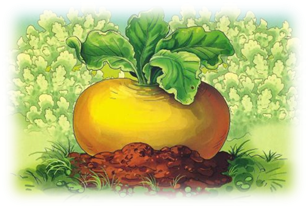 РепкаТянули и вытянули репкуМетапредметные:умение анализироватьСформировать новые знания по данной теме. Дать представление детям о том, что такое предложение , какую функцию выполняет. Работа над новым материаломБеседаСледующая картинка-посадил дед репку (со схемой).Следующая картинка-выросла репка большая (со схемой).РепкаТянули и вытянули репкуПредметные: закрепили знания о предложении и слове, узнали, из чего состоит предложение. Повторили, что слова состоят из звуков.Узнали, какую функцию выполняют предложения в речи.Метапредметные: формулируют, что такое предложение.Сформировать новые знания по данной теме. Дать представление детям о том, что такое предложение , какую функцию выполняет. Работа над новым материаломБеседаПоявляется схема предложения без картинки. (Тянули и вытянули репку). Задание: закончите сказку.РепкаТянули и вытянули репкуПредметные: закрепили знания о предложении и слове, узнали, из чего состоит предложение. Повторили, что слова состоят из звуков.Узнали, какую функцию выполняют предложения в речи.Метапредметные: формулируют, что такое предложение.Сформировать новые знания по данной теме. Дать представление детям о том, что такое предложение , какую функцию выполняет. Работа над новым материаломБеседаЧто у нас получилось?Предложение. Предметные: закрепили знания о предложении и слове, узнали, из чего состоит предложение. Повторили, что слова состоят из звуков.Узнали, какую функцию выполняют предложения в речи.Метапредметные: формулируют, что такое предложение.Сформировать новые знания по данной теме. Дать представление детям о том, что такое предложение , какую функцию выполняет. Работа над новым материаломБеседаА еще что? (учитель показывает на слова)СловаПредметные: закрепили знания о предложении и слове, узнали, из чего состоит предложение. Повторили, что слова состоят из звуков.Узнали, какую функцию выполняют предложения в речи.Метапредметные: формулируют, что такое предложение.Сформировать новые знания по данной теме. Дать представление детям о том, что такое предложение , какую функцию выполняет. Работа над новым материаломБеседаИз чего состоят предложения?Из словПредметные: закрепили знания о предложении и слове, узнали, из чего состоит предложение. Повторили, что слова состоят из звуков.Узнали, какую функцию выполняют предложения в речи.Метапредметные: формулируют, что такое предложение.Сформировать новые знания по данной теме. Дать представление детям о том, что такое предложение , какую функцию выполняет. Работа над новым материаломБеседаИз чего состоят словаИз звуковПредметные: закрепили знания о предложении и слове, узнали, из чего состоит предложение. Повторили, что слова состоят из звуков.Узнали, какую функцию выполняют предложения в речи.Метапредметные: формулируют, что такое предложение.Сформировать новые знания по данной теме. Дать представление детям о том, что такое предложение , какую функцию выполняет. Работа над новым материаломБеседаМожет ли предложение состоять из одного слова?МожетПредметные: закрепили знания о предложении и слове, узнали, из чего состоит предложение. Повторили, что слова состоят из звуков.Узнали, какую функцию выполняют предложения в речи.Метапредметные: формулируют, что такое предложение.Сформировать новые знания по данной теме. Дать представление детям о том, что такое предложение , какую функцию выполняет. Работа над новым материаломБеседаЧто мы узнали из предложения, прочитав предложение?Что посадил дед репку и она выросла большая.Предметные: закрепили знания о предложении и слове, узнали, из чего состоит предложение. Повторили, что слова состоят из звуков.Узнали, какую функцию выполняют предложения в речи.Метапредметные: формулируют, что такое предложение.Сформировать новые знания по данной теме. Дать представление детям о том, что такое предложение , какую функцию выполняет. Работа над новым материаломБеседаКакую функцию выполняют предложения?Сообщают на о чем-то.Предметные: закрепили знания о предложении и слове, узнали, из чего состоит предложение. Повторили, что слова состоят из звуков.Узнали, какую функцию выполняют предложения в речи.Метапредметные: формулируют, что такое предложение.Сформировать новые знания по данной теме. Дать представление детям о том, что такое предложение , какую функцию выполняет. Работа над новым материаломБеседаПопробуем сформулировать, что такое предложение?Предложение – это слово или несколько слов, связанных по смыслу и выражающих законченную мысль.Предметные: закрепили знания о предложении и слове, узнали, из чего состоит предложение. Повторили, что слова состоят из звуков.Узнали, какую функцию выполняют предложения в речи.Метапредметные: формулируют, что такое предложение.Сформировать новые знания по данной теме. Дать представление детям о том, что такое предложение , какую функцию выполняет. Работа над новым материаломБеседаА что такое слово?Это отдельная единица речи, которая служит для построения предложения.Предметные: закрепили знания о предложении и слове, узнали, из чего состоит предложение. Повторили, что слова состоят из звуков.Узнали, какую функцию выполняют предложения в речи.Метапредметные: формулируют, что такое предложение.Сформировать новые знания по данной теме. Дать представление детям о том, что такое предложение , какую функцию выполняет. ФизкультминуткаКоллективнаяГлазки видят всё вокруг, Обведу я ими круг.Глазком видеть всё дано-Где окно, а где кино.Обведу я ими круг,Погляжу на мир вокруг.Быстро поморгать, закрыть глаза и посидеть спокойно, медленно считая до 5. Повторить 4-5 раз.Выполняют физминуткуРегулятивные: умение контролировать свои действияСнять напряжение с глаз. Первичное закреплениеФронтальная работа.Ребята, белочка хочет, чтобы мы составили предложения о том,  что любят животные.  (У учителя на столе лежат полоски с названием животных. Детям предлагается выйти по очереди, вытянуть полоску, прочитать, о каком животном будет идти речь и составить предложение. Например: слово белка. Предложение. Белка любит прыгать..)Выходят отвечать по очереди. Учащийся составляет схему предложения.Метапредметные: умение высказывать свою точку зрения, умение строить высказывание. Выяснить, насколько дети усвоили новый материал.Первичное закреплениеФронтальная работа.Повторим. Из чего состоят предложения?Из словМетапредметные: умение высказывать свою точку зрения, умение строить высказывание. Выяснить, насколько дети усвоили новый материал.Первичное закреплениеФронтальная работа.А из чего состоят слова?Из звуковМетапредметные: умение высказывать свою точку зрения, умение строить высказывание. Выяснить, насколько дети усвоили новый материал.Самостоятельная работа по теме с взаимопроверкойИндивидуальная работа. (Карточка). Самопроверка.Ребята, сейчас белочка хочет проверить, как вы усвоили знания. Она предлагает вам выполнить последнее задание. (У учащихся на парте карточки. Написаны предложения. Надо написать сколько слов в предложении).Выполните самопроверку.Выполняют работу, проверяют.Регулятивные: учатся оценивать работу, работать самостоятельно.Метапредметные: овладевают основами самоконтроля, самооценки, принятия решений и осуществления осознанного выбора в учебной и познавательной деятельности;Закрепить знания учащихся по теме. Итог урокаФронтальный опросРебята, скажите, что такое предложение?Предложение – это Слово или несколько слов, связанных по смыслу и выражающих законченную мысль.Сообщают на о чем-то.Познавательные:Повторяют, что такое предложение, слово, какую функцию выполняет предложение в речи.Метапредметные: учатся строить высказывания. Закрепить знания учащихся по теме. Итог урокаФронтальный опросИз чего состоит предложение?Предложение – это Слово или несколько слов, связанных по смыслу и выражающих законченную мысль.Сообщают на о чем-то.Познавательные:Повторяют, что такое предложение, слово, какую функцию выполняет предложение в речи.Метапредметные: учатся строить высказывания. Закрепить знания учащихся по теме. Итог урокаФронтальный опросКакую функцию выполняет предложение в нашей речи?Предложение – это Слово или несколько слов, связанных по смыслу и выражающих законченную мысль.Сообщают на о чем-то.Познавательные:Повторяют, что такое предложение, слово, какую функцию выполняет предложение в речи.Метапредметные: учатся строить высказывания. Закрепить знания учащихся по теме. Итог урокаФронтальный опросРебята, белочка прощается с вами. Благодарит за урок! Предложение – это Слово или несколько слов, связанных по смыслу и выражающих законченную мысль.Сообщают на о чем-то.Познавательные:Повторяют, что такое предложение, слово, какую функцию выполняет предложение в речи.Метапредметные: учатся строить высказывания. РефлексияФронтальный опросПоднимите зеленый круг, если было легко, желтый-есть небольшие трудности, красный – ничего не понятно.Поднимают нужный круг.Регулятивные: оценка — выделение и осознание учащимся того, что уже усвоено и что еще нужно усвоить, осознание качества и уровня усвоения.Личностные: Объяснять свои действия, проявлять в ситуациях такие чувства, как доброжелательность, внимательность.Выяснить, у кого из детей возникли трудности по теме.  РефлексияФронтальный опросУ кого возникли небольшие трудности?Поднимают нужный круг.Регулятивные: оценка — выделение и осознание учащимся того, что уже усвоено и что еще нужно усвоить, осознание качества и уровня усвоения.Личностные: Объяснять свои действия, проявлять в ситуациях такие чувства, как доброжелательность, внимательность.РефлексияФронтальный опросКому было очень легко?Поднимают нужный круг.Регулятивные: оценка — выделение и осознание учащимся того, что уже усвоено и что еще нужно усвоить, осознание качества и уровня усвоения.Личностные: Объяснять свои действия, проявлять в ситуациях такие чувства, как доброжелательность, внимательность.